Муниципальное дошкольное образовательное учреждениеГородского округа Саранск«Детский сад № 85 комбинированного вида»Представление педагогического опыта работникаГришиной Анны СергеевныТема опыта: «Нравственно- патриотическое воспитание дошкольников в условиях ФГОС»Сведения об авторе: Гришина Анна Сергеевна, образование высшее, педагогическое, МГПИ им. М. Е. Евсевьева, 1991; общий педагогический стаж 35 лет, в данном образовательном учреждении 20 лет.«Изучайте прошлое, если хотите предугадать настоящее»Конфуций.Актуальность, проблема массовой практики, решаемая автором.Данная проблема актуальна и на сегодняшний день, потому что в современных условиях, когда происходят большие изменения в жизни общества, одним из центральных направлений работы с детьми дошкольного возраста является  патриотическое воспитание. Сейчас в период нестабильности в обществе, возникает необходимость вернуться к утерянным традициям нашего народа, к его вековым корням, к таким вечным, высоким понятиям, как род, родство, Родина. Чувство патриотизма многогранно по своему содержанию туда входит и любовь к родным местам, и гордость за свой народ, и ощущение целостности с окружающим, и желание сохранить, приумножить богатство своей страны.Именно в дошкольном возрасте закладываются основы личности, начинается процесс становления и формирования социокультурного опыта, «складывается» человек.Проблема воспитания у детей любви к Родине была актуальной всегда, но в настоящее время она стала особо значимой. Современные дети мало что знают о родном городе, стране, особенностях народных традиций, часто равнодушны к близким людям, в том числе к товарищам по группе, редко сострадают чужому горю.Мне кажется, важной частью нравственного и патриотического воспитания являетсяприобщение ребёнка к культуре народа своего. С детства ребенку нужно любить Родину и гордиться своим национальным колоритом, знать свой родной язык и любить родной край.Основополагающая идея опыта состоит в том, что социокультурную ситуацию, которая создалась в нынешнем обществе, можно интерпретировать как кризис нравственности и духовности личности.Сейчас постепенно возрождается национальная память, и необходимо постараться сделать так, чтобы ребята по-другому, с уважением, начали относиться к национальным праздникам, традициям, культуре своего народа, а также сформировать у них патриотическое отношение и чувства к своей семье, городу, к природе, культуре.Воспитание собственного достоинства как представителя своего народа, уважения к прошлому, настоящему, будущему того края в котором ты родился, толерантного отношения к представителям других национальностей.Цель: формировать основы нравственных качеств, ценностных ориентаций высоконравственной, патриотически развитой, гармоничной личности дошкольника, основы взаимодействия с людьми.Задачи:1.Формирование у дошкольников нравственных качеств личности через ознакомление с родным городом.2.Формирование гражданской позиции и патриотических чувств к прошлому, настоящему и будущему родного края, чувства гордости за свою малую Родину.3.Воспитание у ребенка любви и привязанности к своей семье, родному дому, земле, где он родился.4.Воспитание любви и уважения к своему народу, его обычаям, традициям.5. Воспитание у дошкольников чувств уважения и заботы к Защитникам Отечества.6. Воспитание здорового образа жизни.7. Воспитание чувства уважения к профессиям и труду взрослых.8. Охрана и укрепление душевного, духовного и физического здоровья ребят.Теоретическая база опыта, опора на современные педагогические теории.Вместе с программой воспитания, образования и развития ребят от 2-7 возрастов в условиях детского сада «Детство» для разработки педагогического опыта мною использовалась следующая методическая литература :Алешина Н.В. « Патриотическое воспитание дошкольников.» - М.: ЦГЛ, 2005. Дмитренко З.С. – Нравственно-патриотическое воспитание детей дошкольного возраста. – Санкт-Петербург, детство – пресс.Зеленова Н.Г., Осипова Л.Е. - Мы живем в России. Гражданско-патриотическое воспитание дошкольников (старшая группа). – М.: 2013 Зеленова Н.Г., Осипова Л.Е. - Мы живем в России. Гражданско-патриотическое воспитание дошкольников (подготовительная группа). – М.: 2013Комратова Н.Г., Грибова Л.Ф., Патриотическое воспитание детей 4-6 лет: Методическое пособие, М., 2007  Курочкина И.Н. Как научить ребенка поступать нравственно. – М., 2003 Купина Н.А., Богуславская Н.Е. Нравственное воспитание, развитие коммуникативных способностей ребенка, сюжетно-ролевые игры. – М., 1992  Нечаева В.Г., Маркова Т.А. Нравственное воспитание в детском саду: Пособие для воспитателя. – М.: Просвещение , 1984  Петрова В.И., Стульник Т.Д. Нравственное воспитание в детском саду.  М.: Мозаика-Синтез , 2006  Микляева Н. В. «Нравственно-патриотическое и духовное воспитание дошкольников», М., 2013 г.Новизна, творческие находки автора.Новизна данного педагогического опыта состоит в том, что становление человека как гражданина должно начинаться с его малой Родины – родного города. Невозможно воспитать истинного патриота без знания своего прошлого и прошлого своего народа.Какую пленительную силу заключает то, что окружает нас с детства. Почему человек, даже выезжая из своих родных мест долгое время, вспоминает то тепло и нежность, а когда он живет в городе или деревне, он всегда, гордо, рассказывает о красоте и богатстве родных краев? Чтобы воспитать нравственно-патриотические чувства, очень важно передать детям любовь к родине, представление о том чем знаменит и неповторим родной город, какие традиции чтут и уважают. И я думаю, что мы должны занимать активную позицию в данном вопросе.Технология опыта.В работе определены следующие направления:1.Духовно-образовательное направление (непрерывный образовательный процесс, беседы, устные поучения).2. Воспитательно-оздоровительное направление (праздники, подвижные игры, прогулки, экскурсии).3. Культурно-познавательное направление (концерты, просмотры фильмов и мультфильмов, прослушивание аудиозаписей, встречи с интересными мужчинами).4. Нравственно-трудовое направление (труд по самообслуживанию, уборка группы, территории, изготовление подарков, атрибутов для игр).Для успешной работы во всех направлениях используются следующие методы:Наглядный (декламации произведений устного народного творчества, показа сказок и других произведений вместе с ребятами, рассматривания книжных иллюстраций, репродукций, предметов, проведение дидактических игр).Словесный (рассказа или беседы, декламации произведений, беседа с элементами диалога, разбора житейских ситуаций). Практический (изготовление с ребятами наглядных пособий, подготовка  вечера с родителями, проведение игр (подвижные, малоподвижные, дидактические, инсценировки, изготовление поделок на выставки, организация постановки сказки).Используются такие формы работы как: -Кружковые занятия, беседы, игры нравственного и духовно-нравственного содержания. -Лектории для родителей. -Проведение совместных праздников. -Индивидуальные консультации специалистов. -Экскурсии, целевые прогулки к храму, в храм. -Организация выставок (совместная деятельность ребят и родителей). Чтобы познакомить наших воспитанников с прошлым: в детском саду созданы необходимые условия для воспитания патриотических чувств у детей к своей малой родине.В каждой группе функционирует уголок «Моя Родина». У старшего дошкольного возраста–уголки имеют образцы символики республики, страны, альбомы: родословные семей воспитанников, родные фотопейзажи и выставки детских работ, гербарии.Результата в работе можно достичь при сотрудничестве педагогов и родителей. Детям необходимо не только разъяснять нравственные правила, принципы и нормы, но и своим примером демонстрировать их на практике. В работе с родителями использую: анкетирование, групповые традиции, тематические беседы, консультации, круглый стол, родительские собрания, что способствует установлению доверительных отношений с родителями.Регулярные совместные мероприятия для родителей и детей являются рациональными: родители обретают единомышленников в воспитании молодого гражданина, слушают советы и рекомендации педагогов, помогают, активно участвуют во всех своих начинаниях и дети становятся все более открытыми.В результате привлечения родителей к совместной деятельности с детьми изменились их отношения к общим и национальным ценностям. У них появился интерес к генеалогическому наследию, исследованию национального сословного, корня.Родители, вместе с детьми, обогатили и расширили свои знания о родном городе, о природе Мордовии, о традициях русского народа, о жизни людей в старину. Выставляю информацию в родительском уголке, например «Рецепты воспитания нравственности дошкольника», «Умеем ли мы общаться?», «Рекомендации для родителей по предупреждению эмоционально-личностных нарушений» и т. д.Результативность опыта.Главным результатом проделанной работы можно считать усвоение ребенком человеческих ценностей, таких как: чувство любви к своей родине, семье, к своему городу, приобщение к ценностям, традициям и культуре своего народа. Формирование позитивного отношения дошкольника к окружающему миру и самому себе.Также положительные результаты видимы при работе с родителями в вопросах духовно-нравственного воспитания дошкольников: родители осознают что именно они являются главными ответственными за воспитание своих детей, и что в семье должны почитать нравственные и духовные ценности и традиции, которые создавались веками нашими прадедами и дедами.Доступность (возможность воспроизведения в других условиях и трудности освоения опыта).Я думаю, что работу по развитию личности через  нравственно - патриотическое воспитание может провести любой педагог дошкольного учреждения. Родителям и другим участникам образовательного процесса так же могут быть полезны многие рекомендации.Трудности заключались в следующем:- Подборе методической литературы по нравственно - патриотическому воспитанию дошкольников.-Привлечении родителей к совместной работе понравственно- патриотическому воспитанию детей.Перспективы применения опыта в массовой практике.Обобщение собственного педагогического опыта реализую через выступления на семинарах, конференциях, провожу открытые занятия.Данный опыт работы может быть полезен как воспитателям дошкольных учреждений, так и педагогам дополнительного образования, студентам педагогических колледжей.В заключении хотелось бы сказать что, заложив фундамент с детства, мы можем надеяться, что воспитали настоящего патриота, любящего свою Родину.Результатом правильно организованного нравственно - патриотического развития является формирование у детей сознания, ответственности за свои действия и выбор.Список литературы:1. Данилина, Г.Н. Дошкольнику – об истории и культуре России: пособие по реализации государственной программы «Патриотическое воспитание граждан Российской Федерации на 2001 – 2005 годы»/ Г.Н.Данилина. – М. Аркти, 2003.2. Нравственно-патриотическое воспитание старших дошкольников: целевой творческий практико-ориентированный проект / авт.-сост. Н.Н.Леонова, Н.В.Нечаева. – Изд. 2-е, перераб. – Волгоград: Учитель. – 104 с.3. Комратова Н.Г., Грибова Л.Ф. Патриотическое воспитание детей 4-6 лет: Методическое пособие. – М.:ТЦ Сфера, 2007. – 224с. – (Растим патриотов России).4. Князева, О.Л. Приобщение детей к истокам русской народной культуры: программа/ О.Л. Князева, М.Д. Маханева.- СПб.: Детство – пресс, 2010.5. Кокуева, Л.В. Духовно-нравственное воспитание дошкольников на культурных традициях своего народа: методическое пособие/ Л.В. Кокуева. – М.: Аркти, 2005.6. Система патриотического воспитания в ДОУ: планирование, педагогические проекты, разработки тематических занятий и сценарии мероприятий / авт. сост. Е. Ю. Александрова и др. – Волгоград: Учитель, 2007. – 203 с.7. С чего начинается Родина? (Опыт работы по патриотическому воспитанию в ДОУ) / Под ред. Л.А.Кондрыкинской. – М: ТЦ Сфера, 2005. – 192 с.8. Агавелян М.Г., Данилова Е. Ю., Чечулина О.Г. Взаимодействие педагогов ДОУ с родителями. – М.: ТЦ Сфера, 2009. – 128 с. (Библиотека журнала «Воспитатель ДОУ»).9. Евдокимова, Е.С. Педагогическая поддержка семьи в воспитании дошкольника. – М.: ТЦ «Сфера», 2005.10. Новицкая, М. Ю. Наследие. Патриотическое воспитание в детском саду. – М.: Линка – Пресс, 2003.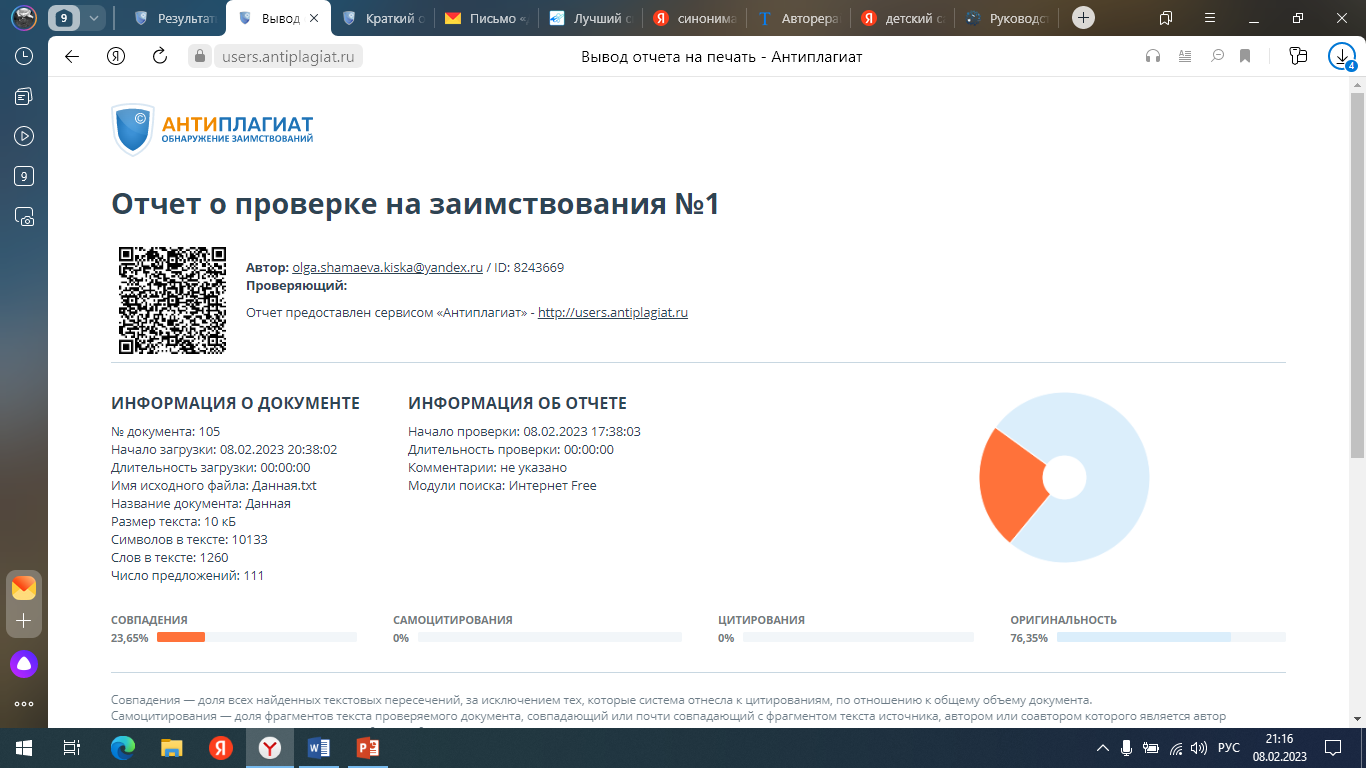 Отчет о проверке на заимствования №1Автор: olga.shamaeva.kiska@yandex.ru / ID: 8243669Проверяющий:Отчет предоставлен сервисом «Антиплагиат» - http://users.antiplagiat.ruИНФОРМАЦИЯ О ДОКУМЕНТЕ№ документа: 105Начало загрузки: 08.02.2023 20:38:02Длительность загрузки: 00:00:00Имя исходного файла: Данная.txtНазвание документа: ДаннаяРазмер текста: 10 кБCимволов в тексте: 10133Слов в тексте: 1260Число предложений: 111ИНФОРМАЦИЯ ОБ ОТЧЕТЕНачало проверки: 08.02.2023 17:38:03Длительность проверки: 00:00:00Комментарии: не указаноМодули поиска: Интернет FreeСОВПАДЕНИЯ23,65%САМОЦИТИРОВАНИЯ0%ЦИТИРОВАНИЯ0%ОРИГИНАЛЬНОСТЬ76,35%
